～未来へつなぐ募金箱～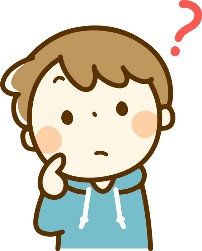 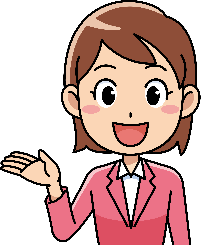 募金は、ある団体などの呼び掛けに応じて不特定多数の人が支援することによってお金を集めることです。例えば、日本国内外で災害が発生時、人々は募金を呼び掛けていますね。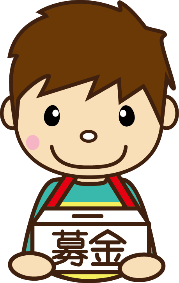 町での募金活動例えば、赤い羽根共同募金　　これは、戦争が終わってすぐ、昭和22年に始まった募金です。その頃は、生活に困っている人たちを助けるための募金だったんです。今は、子供からお年寄りまで、みんなが暮らしやすい町にしていくための大切な取り組みに使われています。募金箱つくろうコンクールの募金箱が、募金・寄附を集めるときに活躍します！皆さんからの応募、お待ちしていま～す。　　　　　　　　　　　　　　　　みんながえがおで、その人らしく暮らせるまち にしていきましよう切り取り		提出日　　令和2年　　　月　　　　日氏　　名学年・年齢住　　　所電　話　番　号募金箱のポイント